ЗАПРОС КОТИРОВОККОМУ:           Общественный Фонд Жалал-Абадская Сельская Консультационная Служба реализует проект «Улучшение продовольственной безопасности местного населения Жалал-Абадской области». В рамках проекта планируется поддержка калифорнийскими червями фермерских групп по производству биогумуса для ведение органического хозяйства сообществ. Проект реализуется в районах - Ала-Бука, Аксы и Ноокенской, Базар-Коргонский районах Жалал-Абадской области. В связи с этим проект предлагает вам представить ценовые котировки на поставку калифорнийских червей для производства биогумуса.                    Требуемая дата поставки - с 16.04.2021г. до 25.04.2021г.Цены должны действовать в течение не менее 3 месяцев (апрель - июнь 2021г.).Оплата будет производиться на счет Поставщика/Подрядчика в банке.2.  INFORMATION ABOUT YOUR ENITITY / ИНФОРМАЦИЯ О ВАШЕЙ ОРГАНИЗАЦИИ	Информация об организации/Подрядчике/Поставщике, поставляющий материалы/товарыПоставщик заполняет и подает следующие документы:Заполненную форму Запрос Котировки       2.   Технические спецификации поставщика       3.   Документы о юридической регистрации поставщика (копия добровольного патента/свидетельства), банковские реквизиты (данные банковского счета)Подпись и печать: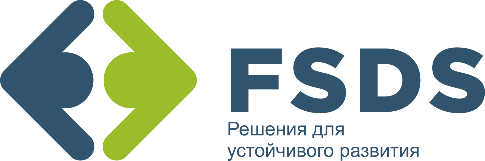 Проект “Улучшение продовольственной безопасности местного населения Жалал-Абадской области», реализуемый ОФ Сельская Консультационная Служба   Жалал-Абад. Адрес: г. Жалал-Абад, ул. Курманбек, 10.  Тел: (03722) 50911, 0770 81 01 02 , 0770 080102  Эл. адрес: rasja@rasja.kg,k.myrzaeva@rasja.kg, a.toktosunov@rasja.kg                             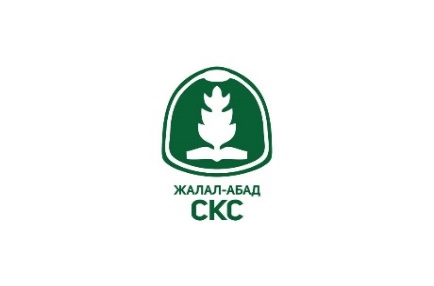 Заинтересованным поставщикам  ______________________________________________________________________________________________________________________________________________________________________________________________________Дата подачи Запроса: 01.04.2021г.Заинтересованным поставщикам  ______________________________________________________________________________________________________________________________________________________________________________________________________Наименование контракта:СКС ЖА LOT 9.Закупка Калифорнийских червей для производства биогумуса Заинтересованным поставщикам  ______________________________________________________________________________________________________________________________________________________________________________________________________Дата окончания приема предложений:13.04.2021г.   16:00 часовЗаинтересованным поставщикам  ______________________________________________________________________________________________________________________________________________________________________________________________________За подробной информацией обращайтесь к Закупающей организации:Общественный Фонд Жалал-Абадская региональная  Сельская Консультационная СлужбаКонтактные телефоныТел, 03722 5-09-11, 0770 08-01-02; Факс: 03722 5-01-56E-mail: rasja@rasja.kg, k.myrzaeva@rasja.kg    Заинтересованным поставщикам  ______________________________________________________________________________________________________________________________________________________________________________________________________Заполненные котировки должны быть присланы в конвертах по адресу: г.Жалал-Абад, ул. Курманбек 10, головной офис ОФ СКС ЖА или можно отправить на электронную почту rasja@rasja.kg, k.myrzaeva@rasja.kg до 16:00 часов 13.04.2021г.Заполненные котировки должны быть присланы в конвертах по адресу: г.Жалал-Абад, ул. Курманбек 10, головной офис ОФ СКС ЖА или можно отправить на электронную почту rasja@rasja.kg, k.myrzaeva@rasja.kg до 16:00 часов 13.04.2021г.№ ЛОТ №9Наименование и спецификацияЕдиница измеренияКол-воЦена за ед, с учетом НДС, сомОбщая цена, с учетом НДС сомОтклонения, если таковые имеются, должны быть описаны в этой графеКалифорнийский червь (Eisenia fetida).    Взрослые черви должны быть длиной от 5 до 8 см, мелкие длиной 3-5 см. Вид Калифорнийский красный червь – выносливы и просты в уходе, быстро размножаются, выдерживают широкий диапазон температур, могут съедать огромное количество органических отходов. Червячный ящик/тара должна быть размером высотой -7см, шириной - 40см, длиной - 46см вместимость червей в ящиках более 1000 червей, ящики с живыми червями с субстратом должна весить не менее 6 кг.Ящик с червями по 6 кг375Доставка в Ала-Букинский (с.Ак-Коргон,Орукту-Сай, Достук, Баястан, Ак-Там) и Аксыйский (с.Туюк-Жар, Ак-Добо) районы Джалал-Абадской области рейс1Доставка в Базар-Коргонский (с. Акман, Бешик-Жон,Сейдикум) и Ноокенский (с. Алма, Жаны-Турмуш, Эски-Масы, Рахманжан, Сакалды) районы Джалал-Абадской областирейс1ИТОГО СУММА:  ИТОГО СУММА:  ИТОГО СУММА:  ИТОГО СУММА:  №Название организации-поставщиковCan you provide documentations below /Можете предоставить следующие документы: патент и страховой полис на текущий месяц, или свидетельство (копии)		Do you have a bank account registered under your entity?/Имеется ли Расчетный счет в банке на Вашу организацию? (да/нет)	Комментарии 12Поставщик: Название компании: Адрес:  Номер телефона :  Эл.почта::Имя контактного лица: Дата: : 